AGENDAMarch 22nd, 2022 7pmVirtual Meeting***IMPORTANT NOTICE: This meeting will be held electronically. In order to ensure transparency, an audio recording of this meeting will be livestreamed on YouTube on the “Village MW Committees” YouTube Channel (https://www.youtube.com/channel/UCazjXdLjthm3FWWYlz53y7Q/featured) and posted on the Village’s website.Call to Order – By Committee ChairDisclosure of Pecuniary Interest and Nature ThereofApproval of the AgendaApproval of Meeting Minutes August 31st, 2021Approval of Meeting Minutes March 16th, 2022Participaction Community Better ChallengeMinistry for Seniors and Accessibility (MSAA) Inclusive GrantsDiscussion re Committee Meeting ScheduleNew BusinessNext Meeting DateAdjournment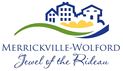 